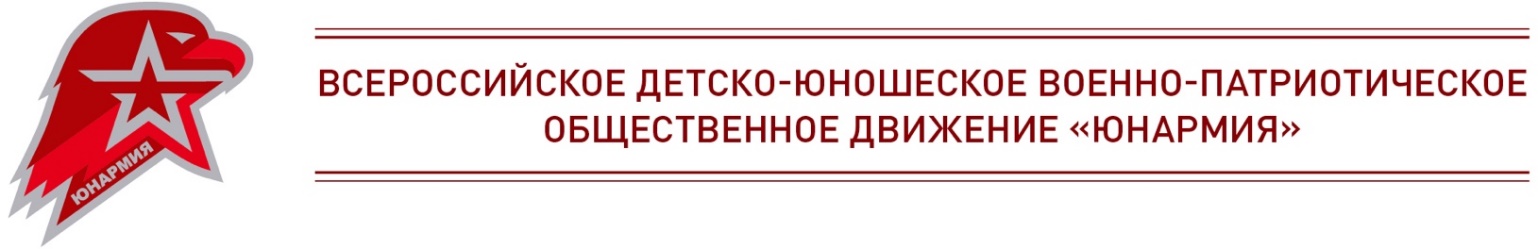 ИНФОРМАЦИОННОЕ СООБЩЕНИЕо проведении Всероссийского конкурса«ЛИДЕРЫ ЮНАРМИИ»Всероссийское детско-юношеское военно-патриотическое общественное движение «ЮНАРМИЯ» (далее-движение «ЮНАРМИЯ») объявляет Всероссийский конкурс «ЛИДЕРЫ ЮНАРМИИ» (далее-конкурс).Цель конкурса: поиск, развитие и поддержка перспективных руководителей 
в сфере патриотического воспитания детей и молодёжи, обладающих высоким уровнем развития лидерских качеств и управленческих компетенций. 
Формирование кадрового резерва движения «ЮНАРМИЯ». Участниками конкурса могут стать:- руководители и активисты движения «ЮНАРМИЯ», военно-патриотических, военно-спортивных клубов и объединений, общественных организаций и движений патриотической направленности.Требования, предъявляемые к участникам конкурса:– 	возраст с 18 лет и старше; –	наличие опыта управления, организации и проведения мероприятий в сфере патриотического воспитания детей и молодёжи для участников конкурса 
в возрасте до 35 лет включительно – не менее года; от 36 лет и старше – не менее двух лет. Заявка на участие в конкурсе может быть подана с 10 час. 00 мин. 
(время московское) 27 декабря 2018 г. до 18 час. 00 мин. (время московское) 
15 февраля 2018 года.Подача заявок на участие в конкурсе осуществляется по почте, лично, либо курьером по адресу: 111033, г. Москва, 1-й Краснокурсантский проезд, д. 1/4, 
стр. 1, ВВПОД «ЮНАРМИЯ».  Заявки принимаются ежедневно с 10:00 до 18:00 по московскому времени 
(кроме субботы, воскресенья и праздничных дней). При доставке почтой заявки направляются на указанный адрес. Ответственность за своевременность поступления на конкурс заявки, отправленной почтовым отправлением, несет направивший такую заявку участник. Заявки на участие в конкурсе должны быть представлены в запечатанных конвертах на бумажном и электронном носителях, оформленных по установленному образцу.Комиссия не принимает заявку, если она поступила после истечения срока приема заявок, указанного в данном информационном сообщении.Дата, время и место проведения этапов конкурса:Первый этап (дистанционный) – с 15 февраля до 15 апреля 2019 года.Второй этап (очный)                  – с 25 по 27 мая 2019 года в г. Москве.Третий этап (финал)                   – 28 мая 2019 года в Военно-патриотическом парке культуры и отдыха ВС РФ «Патриот», Московская область.Перечень документов, необходимых для участия в конкурсе:- личное заявление на участие в конкурсе (приложение №1);- копия документа, удостоверяющего личность (копии всех листов);- анкета с приложением цветной фотографии 3 x 4 cм без уголка 
(приложение №2);- копии документов, подтверждающих профессиональное образование, а также, по желанию гражданина, о дополнительном профессиональном образовании, 
о присвоении ученой степени, ученого звания, грамоты, публикации в СМИ, отзывы и др.;- копия трудовой книжки, заверенная по месту работы или иные документы, подтверждающие трудовую (служебную) деятельность гражданина;- согласие на обработку персональных данных (приложение №3);- проект (программа) в сфере патриотического воспитания детей 
и молодёжи (приложение №4).Контактная информация конкурсной комиссии:Адрес: 111033, г. Москва, 1-й Краснокурсантский проезд, д. 1/4, стр. 1.Телефоны: + 7 (495) 106-75-75 доб. 14, + 7 (906) 752-20-10.Электронная почта: info@yunarmy.ruОфициальные информационные ресурсы конкурса: сайт движения «ЮНАРМИЯ» https://yunarmy.ru; социальные сети:https://vk.com/un.armia;https://www.instagram.com/unarmia;https://www.facebook.com/unarmia.